БОЙОРОК                                                                                       РАСПОРЯЖЕНИЕ«01» февраль 2022 й.                      	   № 03 р   	               «01» февраля 2022 г.О назначении ответственного лица В соответствии с Законом Республики Башкортостан от 30.05.2011г. № 404-з «Об упорядочении выпаса и прогона сельскохозяйственных животных на территории Республики Башкортостан»:1. Назначить Минлигареева Рудольфа Миргасимовича – специалиста I категории администрации сельского поселения Старотумбагушевский сельсовет муниципального района Шаранский район Республики Башкортостан ответственным лицом по заполнению отчета в систему «РЕСПАК» ежеквартально до 5 числа. 2. Контроль за исполнением настоящего распоряжения оставляю за собой.И.о. главы сельского поселения                                              М.М. ТимерхановБашкортостан РеспубликаһыныңШаран районымуниципаль районыныңИске Томбағош ауыл советыауыл биләмәһе ХакимиәтеҮҙәк урамы, 14-се йорт, Иске Томбағош ауылыШаран районы Башкортостан Республикаһының 452636Тел.(34769) 2-47-19, e-mail:sttumbs@yandex.ruwww.tumbagush.ru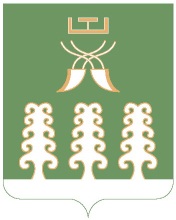 Администрация сельского поселенияСтаротумбагушевский сельсоветмуниципального районаШаранский районРеспублики Башкортостанул. Центральная, д.14 д. Старотумбагушево                             Шаранского района Республики Башкортостан, 452636Тел.(34769) 2-47-19, e-mail:sttumbs@yandex.ru,www.tumbagush.ru